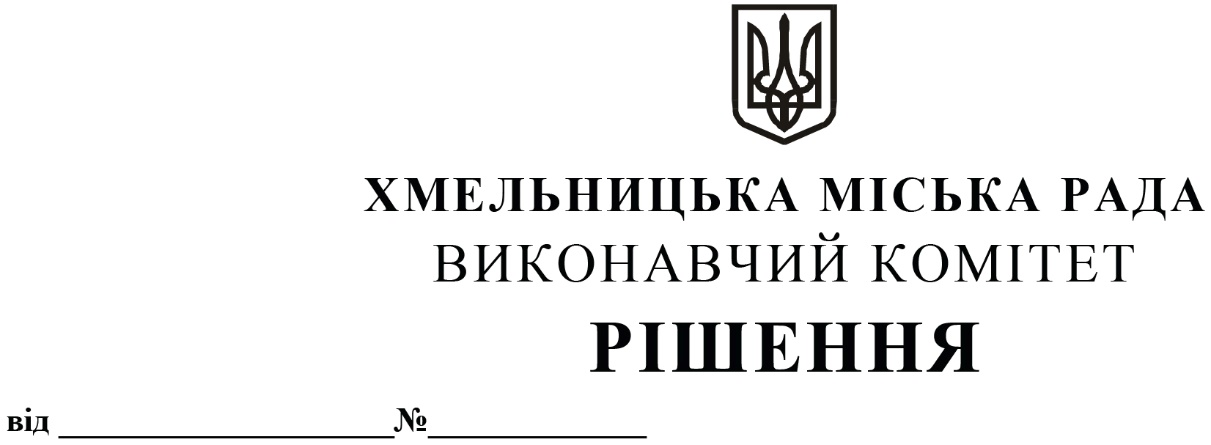 Про внесення пропозиції на розгляд сесії міської ради про надання права фінансовому управлінню на придбання державних цінних паперів (військових облігацій) у 2022 році 	З метою підтримки Збройних сил України в умовах воєнного стану, відповідно до  Порядку розміщення тимчасово вільних коштів місцевих бюджетів шляхом придбання цінних паперів, затвердженого постановою Кабінету Міністрів України  від 23 травня 2018 року №544 (зі змінами),  керуючись ст. 52 Закону України «Про місцеве самоврядування в Україні» та частиною 8 статті 16 Бюджетного кодексу України, виконавчий комітет  міської радиВИРІШИВ:1. Внести пропозицію на розгляд сесії міської ради про  надання  права фінансовому управлінню Хмельницької міської ради в межах поточного бюджетного періоду здійснювати на конкурсних засадах розміщення тимчасово вільних коштів  бюджету  шляхом придбання державних цінних паперів (військових облігацій) з подальшим поверненням таких коштів до кінця поточного бюджетного періоду. 2. Контроль за виконанням рішення покласти на фінансове управління Хмельницької міської ради. Міський голова							О. СИМЧИШИН